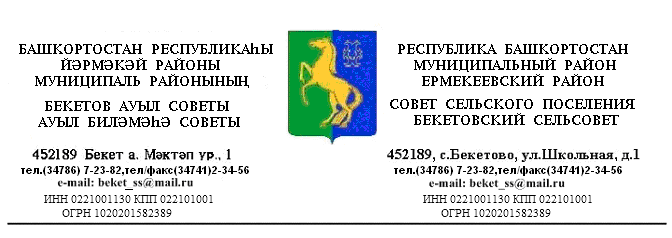        ҠАРАР                                                                     РЕШЕНИЕ    «06 » май  2013 й.                        №  23.7                        «06»  мая   .                  О самообложении граждан сельского поселения Бекетовский          сельсовет муниципального района Ермекеевский район Республики БашкортостанВ соответствии с Федеральным законом от  № 131-ФЗ «Об общих принципах организации местного самоуправления в Российской Федерации» , Совет сельского поселения Бекетовский сельсовет муниципального района Ермекеевский район Республики Башкортостан решил:1. Установить, что самообложение может производиться в  в целях привлечения дополнительных средств населения для осуществления мероприятий по благоустройству и социально-культурному развитию сельского поселения Бекетовский  сельсовет муниципального района Ермекеевский район Республики Башкортостан.2. Вопрос о проведении самообложения решается на референдуме (сходе граждан) сельского поселения Бекетовский  сельсовет муниципального района Ермекеевский район Республики Башкортостан . Референдум (сход граждан) для решения вопросов введения самообложения созывается местной администрацией сельского поселения Бекетовский  сельсовет муниципального района Ермекеевский район Республики Башкортостан.Оповещение населения о времени, месте созыва схода граждан и рассматриваемом вопросе производится не позднее, чем за 10 дней до созыва.На сходе должно присутствовать большинство граждан, проживающих на территории сельского поселения Бекетовский  сельсовет муниципального района Ермекеевский район Республики Башкортостан, достигших 18 лет.Референдум о проведении самообложения назначается и проводится в порядке, установленном федеральным законодательством.3. Решение о проведении самообложения принимается большинством голосов граждан, пришедших на референдум (присутствующих на сходе).Вместе с принятием решения о проведении самообложения референдум (сход граждан) определяет, на какие мероприятия из установленных примерным перечнем и в каких размерах в текущем году должны быть израсходованы средства самообложения.Направления расходования средств самообложения утверждаются местной администрацией сельского поселения Бекетовский  сельсовет муниципального района Ермекеевский район Республики Башкортостан с учетом решения референдума (схода граждан).4. Референдум (сход граждан) утверждает размеры платежей по самообложению, а также решает вопросы об уменьшении платежа отдельным гражданам, численность которых не может превышать 30 процентов от общего числа жителей.5. Решение референдума (схода граждан) о проведении самообложения считается вступившим в силу по истечении 10 дней после его принятия.6. Решение референдума (схода граждан) о проведении самообложения является обязательным для всех граждан, проживающих на территории сельского поселения Бекетовский  сельсовет муниципального района Ермекеевский район Республики Башкортостан .7. Уплата платежей по самообложению производится всеми гражданами, достигшими 18 летнего возраста, местожительство которых расположено в границах сельского поселения Бекетовский  сельсовет муниципального района Ермекеевский район Республики Башкортостан, независимо от их участия в референдуме (сходе граждан) и отношения, выраженного ими при голосовании.Платежи самообложения вносятся в бюджет сельского поселения Бекетовский  сельсовет муниципального района Ермекеевский район Республики Башкортостан в срок, установленный референдумом (сходом граждан).Платежи по самообложению, не внесенные в установленный срок, взыскиваются местной администрацией сельского поселения Бекетовский  сельсовет муниципального района Ермекеевский район Республики Башкортостан в порядке, установленном  федеральным законодательством для  взыскания не внесенных в срок налогов и неналоговых платежей.8. Средства самообложения включаются в бюджет сельского поселения Бекетовский  сельсовет муниципального района Ермекеевский район Республики Башкортостан и расходуются на мероприятия, установленные референдумом (сходом граждан) в соответствии с примерным перечнем, утверждаемым администрацией.9. Средства самообложения, не использованные в текущем году, остаются на счете бюджета сельского поселения Бекетовский  сельсовет муниципального района Ермекеевский район Республики Башкортостан и могут быть использованы в следующем году на те же цели.10. Администрация сельского поселения Бекетовский  сельсовет муниципального района Ермекеевский район Республики Башкортостан обеспечивает проведение за счет средств самообложения мероприятий, установленных референдумом или сходом граждан, и отчитывается о расходовании этих средств перед населением и представительным органом сельского поселения Бекетовский  сельсовет муниципального района Ермекеевский район Республики Башкортостан .11. Контроль за правильностью проведения самообложения возлагается на контрольный орган сельского поселения Бекетовский  сельсовет муниципального района Ермекеевский район Республики Башкортостан.12. Жалобы на неправильное исчисление самообложения подаются в администрацию сельского поселения Бекетовский  сельсовет муниципального района Ермекеевский район Республики Башкортостан, которая рассматривает эти жалобы в пятидневный срок и принимает по ним необходимые меры. Решение администрации сельского поселения Бекетовский  сельсовет муниципального района Ермекеевский район Республики Башкортостан  может быть обжаловано в десятидневный срок в представительный орган сельского поселения Бекетовский  сельсовет муниципального района Ермекеевский район Республики Башкортостан, решение которого является окончательным.13. Примерный перечень мероприятий, на которые могут расходоваться средства самообложения, устанавливается местной администрацией  сельского поселения Бекетовский  сельсовет муниципального района Ермекеевский район Республики Башкортостан .14. Настоящее решение опубликовать (разместить)   в сети общего доступа «Интернет» на официальном сайте Администрации сельского поселения Бекетовский сельсовет муниципального района Ермекеевский район Республики Башкортостан www.spbeketovo.ru и обнародовать на информационном стенде Совета сельского поселения в здании Администрации сельского поселения Бекетовский сельсовет муниципального района Ермекеевский  район Республики Башкортостан.15. Настоящее Постановление вводится в действие с 1 января  2013 года.Глава сельского поселения            Бекетовский сельсовет                             З.З.Исламова 